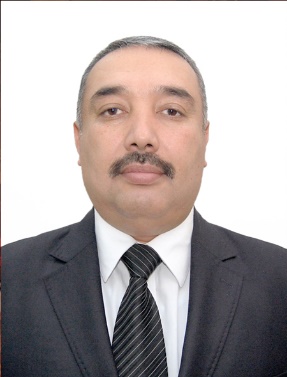 Buriyev Khakim ToshimovichSince 18.08.2021:Samarkand state architectural and civil engineering institute Vice-rector of academic affairsDate of birth:	Place of birth:Navai region, Nurota districtNationality:	Member of party:o’zbek 	yo’qEducation status:	Graduated:High education		1993 y. Samarkand state architectural and civil                                                                                                            engineering instituteMa’lumoti bo’yicha mutaxassisligi:	Civil-engineerScientific status:Associate professor of economic scienceLanguage skill:RussianAwarded with state awards (what kind):NoneWORK EXPERIENCE1986-1993 yy.  -     Student of Samarkand state architectural and civil engineering institute1987-1989 yy.	-	on business vocation 1993-1995 yy.	-	Secretary of the committee of the Youth Union of the Samarkand state architectural and civil engineering institute1995-1996 yy.	-	Assistant of the department of construction production technology of Samarkand state architectural and civil engineering institute 1996-2004 yy.	-	Assistant of the department of Construction Organization and Management of the Samarkand state architectural and civil engineering institute, leader of the KAMALOT youth organization of the institute.2004-2008 yy.	-	Chairman of the joint trade union committee of the Samarkand state architectural and civil engineering institute2008-2011 yy.	-	Vice-Rector for Finance and Economic Affairs of the Samarkand state architectural and civil engineering institute. 2011-2013 yy.	-	Senior lecturer of the department of Construction Management at the Samarkand state architectural and civil engineering institute 2013-2014 yy.	-	Associate professor  of the department of Construction Management of the Samarkand state architectural and civil engineering institute.2014-2015 yy.	-	Temporary head of the department of Construction Management of the Samarkand state architectural and civil engineering institute2015-2021 yy.	- 	Head of the Department of Construction Management of the Samarkand state architectural and civil engineering institute2021 y.-h.q.	-    Vice-rector of academic affairs of Samarkand state architectural and civil engineering institute